 CLASS: ................................       NAME	: ..........................................................….	…….	HOME PHONE: ..............................................	: ...............................………………….HOME ADDRESS: ........................................................................................……………………EMAIL ADDRESS:……………………………………………………………………………………...NAMES OF PARENTS/CAREGIVERS: ..............................................................…………........PARENTS’/CAREGIVERS’ EMAIL: ………………………………………………………………….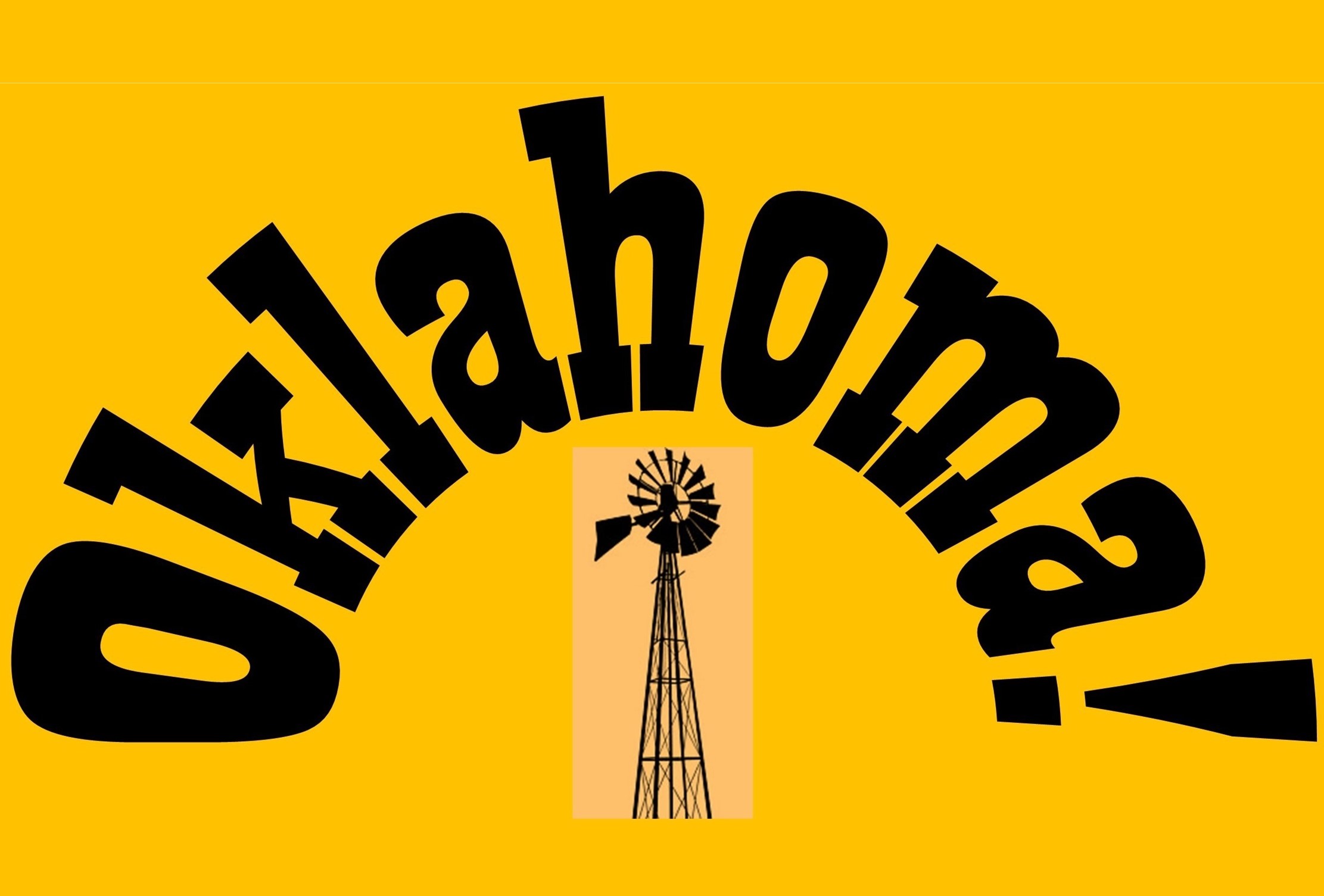 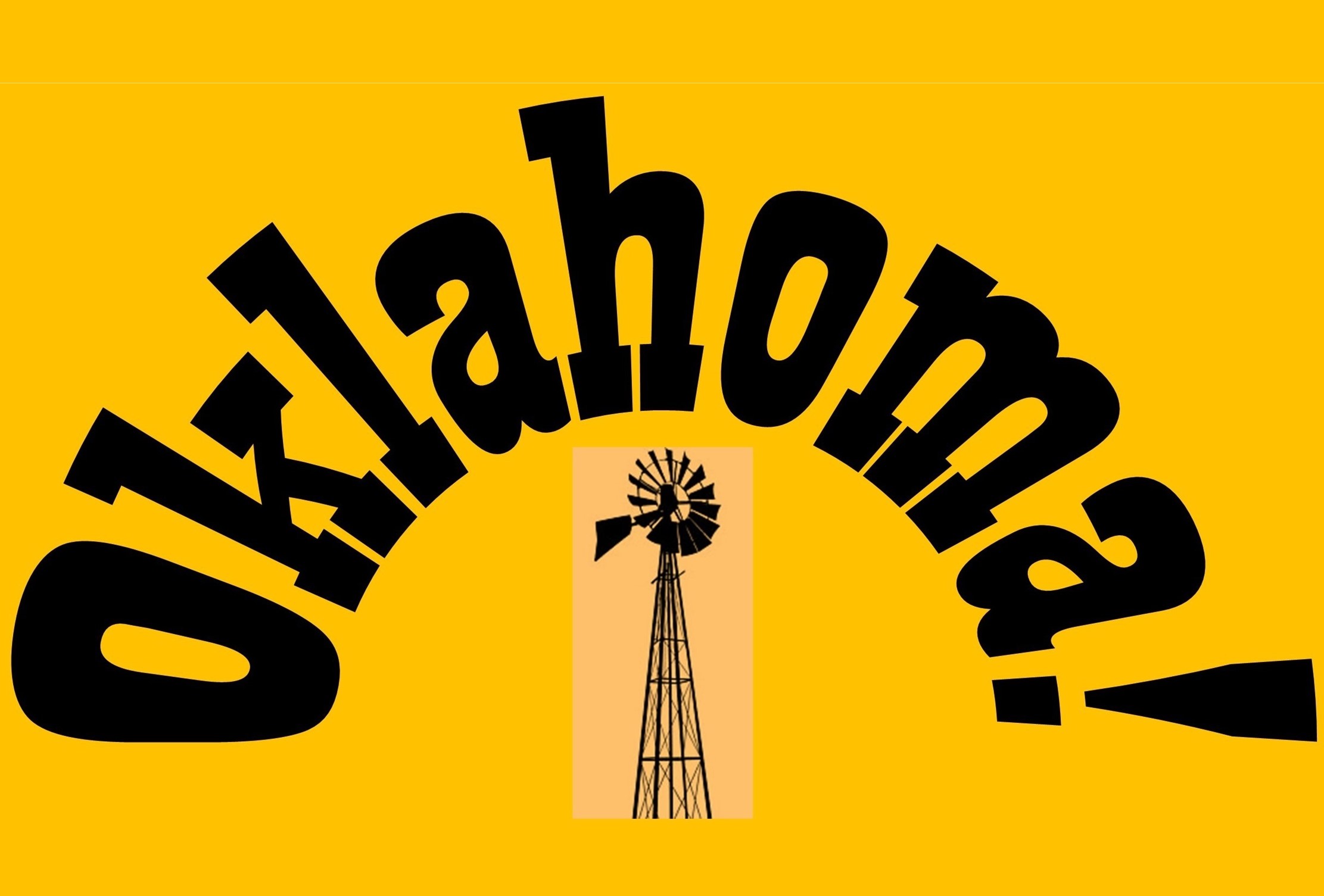 PNBHS and PNGHS CAST PRE-AUDITION APPLICATION FORM FOR: Enthusiasm and commitment are sometimes more important than experience. However, it can be useful to us to know any previous performing experience you may have. Please list main points:Do you belong to a PNBHS or PNGHS choir or have singing lessons? Please give details if you do: ____________________________________________________You may be asked to audition for, and may be cast in, any role. Please indicate below all areas you are particularly interested in (everyone will be required to sing and “move”): Major singing principal            Major singing principal understudy             Soloist Specialist Dancer     	 Chorus                Backing singer	      Non-singing principal role Non-singing understudy	 Soloist understudy Please list any reason why you might have difficulty attending the advertised rehearsals in Term 4 2021 or Term 1 2022. This may be taken into account should you ask for leave later.………………………………………………………………………………………………………………………………………………Do you have any health issues the management team should be aware of?       YES/NOIf you have answered YES please attach the necessary information.Commitment guarantee of auditionee AND parent/caregiver signatory:In applying for an audition, WE HAVE READ THE PRE-AUDITION INFORMATION, WE understand the commitments and WE agree that with the support of our family, the auditionee will:make Oklahoma! their number one co-curricular priority for Term 1 2022 including jobs, church involvement, family activities and other sports/cultural activities or entertainment events. We understand that leave from any stage of the show has to be applied for from Mr Burton and that his decisions will be based on what is best for the team.attend all rehearsals she/he is scheduled for including Sundays in Term 4 and the first 2022 full cast rehearsal on Sunday, January 30 12.30-5pm barring emergencies, illness and school trips. In the event of one of these we will contact Mr Burton as soon as possible.be at rehearsal, ready to start at the advertised times from dress rehearsals onwards, hand in their mobile phone to staff at the company collection point, to be returned once the rehearsal/performance is overobserve school rules in all activities associated with preparation and performance including appropriate online behaviour, and other rules that may be set specifically for the show talk to a staff member asap if she/he experiences any difficulties in meeting expectations (Ms Joe/Ms Pomana-Whale at PNGHS and Mr Burton/Mrs Clark/Ms Hughes/Miss Belcher at PNBHS)Signature of auditionee.............…………………….......……………….Name of parent/caregiver.................................................Signature…………………………Applications close 430pm Wednesday September 29 (Term 3 Week 10)You submit this application to Mr Burton by email (below) or hard copy to the PNBHS Main Office. If you wish to discuss any aspect of the above, please contact The Production Manager, Mr Burton, before auditioning at burtonc@pnbhs.school.nz or 027 6237 395 Thankyou for your interest and enthusiasm. Production Management Team	